KARYA TULIS ILMIAHAPLIKASI INFRA RED RADIATING DAN TERAPI LATIHAN METODE KISNER PADA KONDISI HEMIPARESE POST STROKE NON HEMORAGE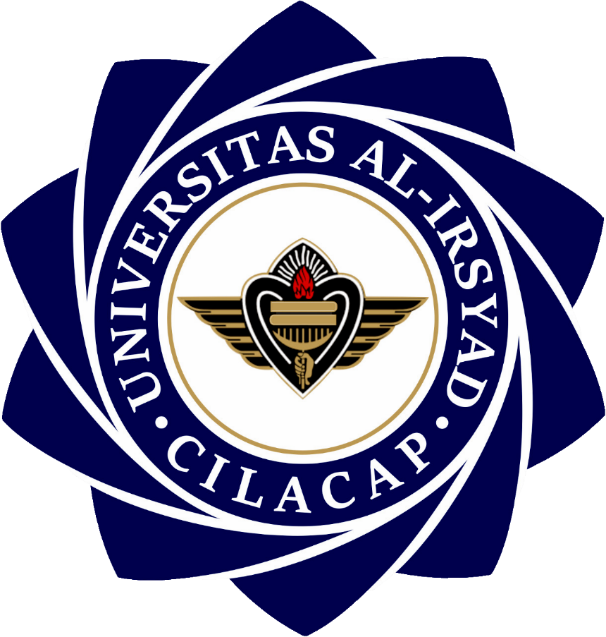 LISA YULIANA SALSABILLAPROGRAM STUDI D III FISIOTERAPIFAKULTAS ILMU KESEHATAN UNIVERSITAS AL-IRSYAD CILACAP2023KARYA TULIS ILMIAHAPLIKASI INFRA RED RADIATING DAN TERAPI LATIHAN METODE KISNER PADA KONDISI HEMIPARESE POST STROKE NON HEMORAGELISA YULIANA SALSABILLA109120018PROGRAM STUDI D III FISIOTERAPIFAKULTAS ILMU KESEHATAN UNIVERSITAS AL-IRSYADCILACAP2023PRASYARATAN GELARAPLIKASI INFRA RED RADIATING DAN TERAPI LATIHAN METODE KISNER PADA KONDISI HEMIPARESE POST STROKE NON HEMORAGEKarya Tulis Ilmiah Ini Disusun untuk Memperoleh Gelar Ahli Madya Kesehatan Pada Program Studi D III Fisioterapi Fakultas Ilmu Kesehatan Universitas Al-Irsyad CilacapNAMA : LISA YULIANA SALSABILLANIM : 109120018PROGRAM STUDI D III FISIOTERAPIFAKULTAS ILMU KESEHATANUNIVERSITAS AL-IRSYAD CILACAP2023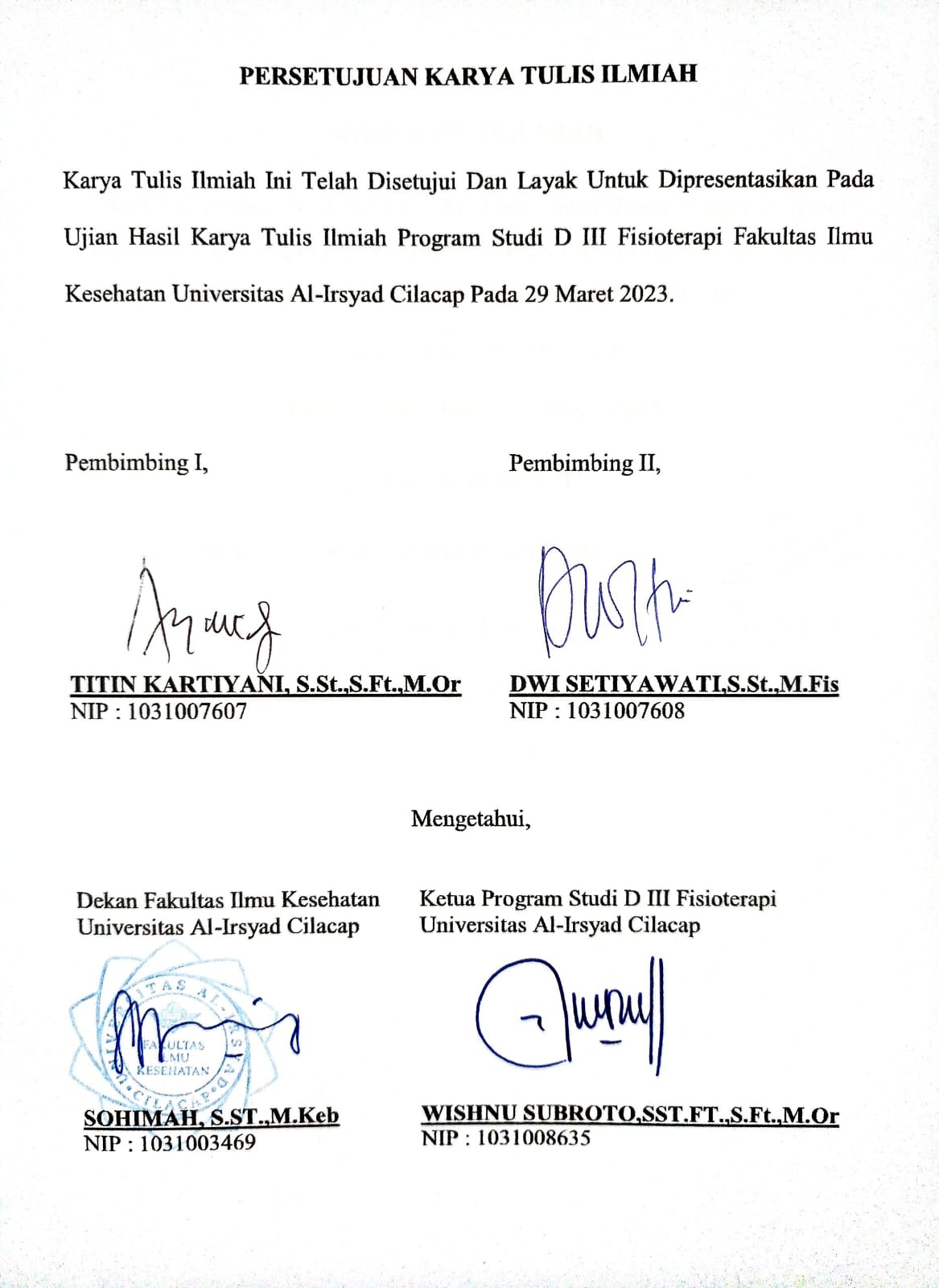 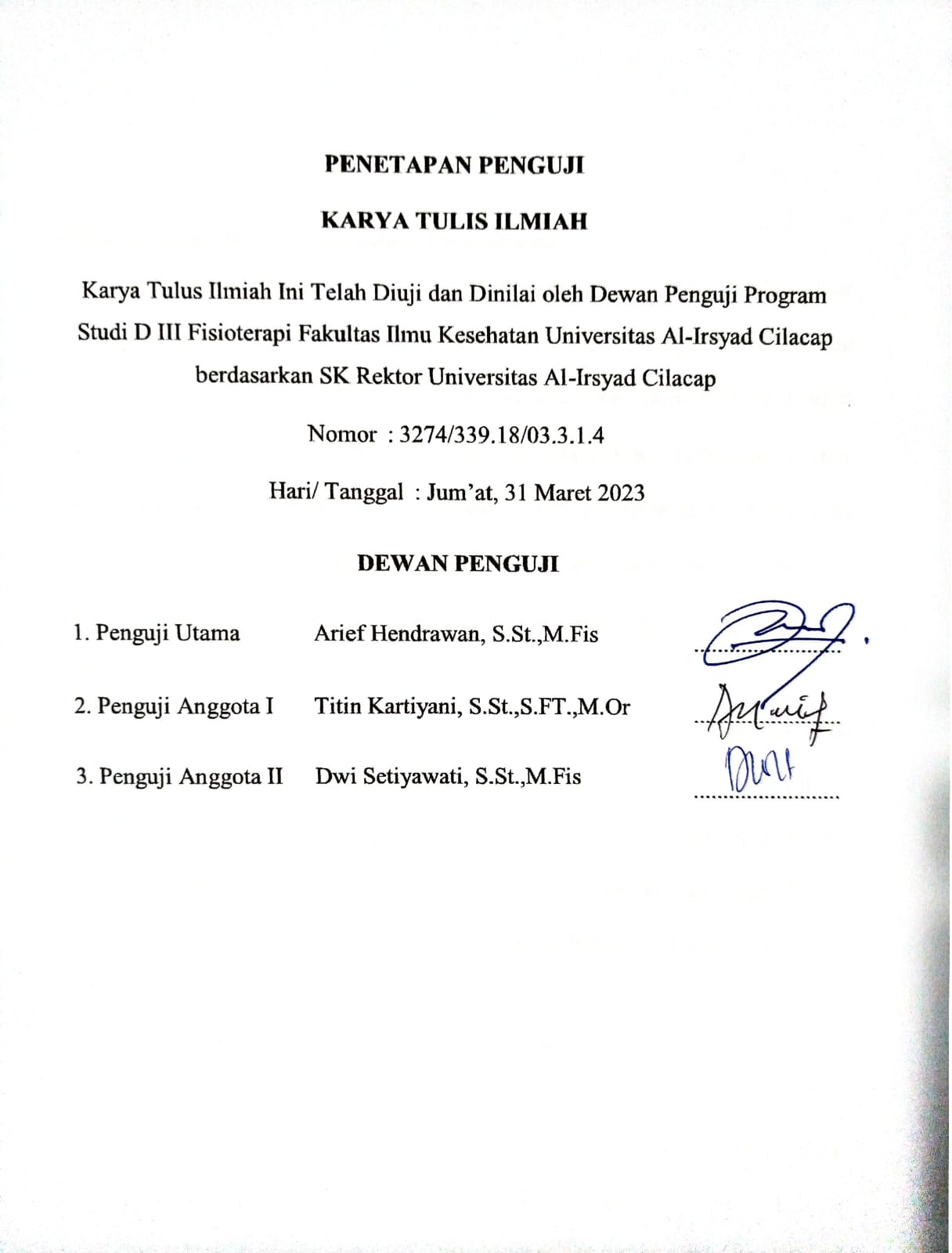 